Special Union for the International Patent Classification (IPC Union)IPC Revision Working GroupFifty-First SessionGeneva, April 15 to 19, 2024draft agendaprepared by the SecretariatOpening of the sessionAdoption of the agenda
See present document.Report on the fifty-fifth session of the IPC Committee of Experts
See document IPC/CE/55/2.Report on the twenty-sixth session of the IP5 WG1-Working Group on Classification 
Oral report by the USPTO on behalf of the FiveIPOffices.IPC revision projects relating to the mechanical field
See projects C 529, F 148, F 157, F 170, F 175, F 184, F 185, F 186 and F 188.IPC revision projects relating to the electrical field
See projects C 510, C 514, C 515, C 516, C 519, F 140, F 155, F 177, F 178 and F 187. IPC revision projects relating to the chemical field
See projects C 525, C 527, C 528, F 180 and F 182.IPC maintenance projects relating to the mechanical field
See projects M 634, M 831, M 836 and M 837.IPC maintenance projects relating to the electrical field
See projects M 621 and M 633. IPC maintenance projects relating to the chemical field
See projects M 627, M 812, M 832, M 834 and M 835.Status of removal of NLRs within M 200 to M 500 projects
See project WG 191.Updates on IPC-related IT support 
Presentation by the International Bureau.Next session of the Working GroupAdoption of the reportClosing of the session[End of document]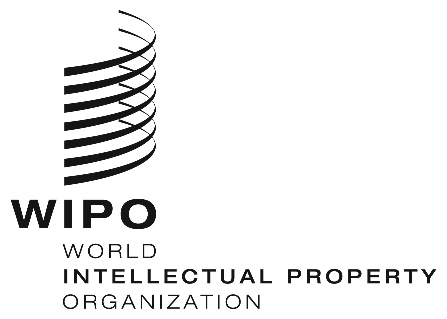 EIPC/WG/51/1 prov.IPC/WG/51/1 prov.IPC/WG/51/1 prov. ORIGINAL:  english    ORIGINAL:  english    ORIGINAL:  english   DATE:  February 12, 2024   DATE:  February 12, 2024   DATE:  February 12, 2024   